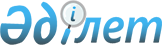 О внесении изменений в постановление Правительства Республики Казахстан от 25 февраля 2003 года № 202
					
			Утративший силу
			
			
		
					Постановление Правительства Республики Казахстан от 2 июля 2009 года № 1021. Утратило силу постановлением Правительства Республики Казахстан от 3 мая 2016 года № 265      Сноска. Утратило силу постановлением Правительства РК от 03.05.2016 № 265.      Правительство Республики Казахстан ПОСТАНОВЛЯЕТ : 



      1. Внести в постановление Правительства Республики Казахстан от 25 февраля 2003 года № 202 "О создании Совета по экономической политике" (САПП Республики Казахстан, 2003 г., № 9, ст. 101) следующие изменения: 



      ввести в состав Совета по экономической политике, утвержденный указанным постановлением: Бишимбаева               - помощника Президента Республики Казахстан 

Куандыка Валихановича      (по согласованию); 

      строку: "Исекешев                - помощник Президента Республики Казахстан 

Асет Орентаевич            (по согласованию)" 

      изложить в следующей редакции: "Исекешев               - Министр индустрии и торговли Республики 

Асет Орентаевич           Казахстан"; 

      вывести из указанного состава Школьника Владимира Сергеевича. 



      2. Настоящее постановление вводится в действие со дня подписания.        Премьер-Министр 

      Республики Казахстан                       К. Масимов 
					© 2012. РГП на ПХВ «Институт законодательства и правовой информации Республики Казахстан» Министерства юстиции Республики Казахстан
				